◇２０１７年1月２２日スピーカー：会員 テ-マ　　 ：新年会 会場他 　：カフェレストラン　　　参加人数３２名　　　　＜11：00～14：30＞　内 容　  ： 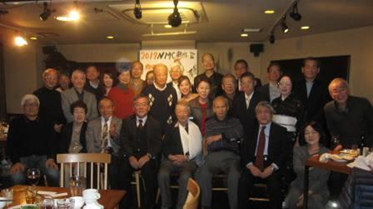 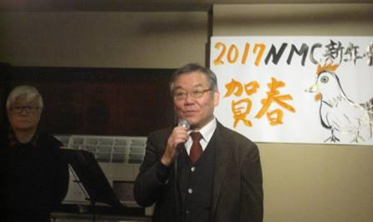 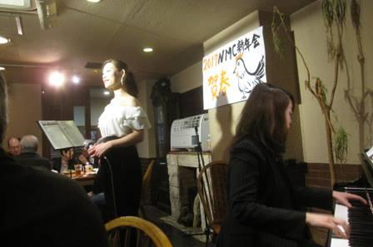 